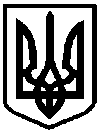 УКРАЇНАФОНТАНСЬКА СІЛЬСЬКА РАДАОДЕСЬКОГО РАЙОНУ ОДЕСЬКОЇ ОБЛАСТІ67571, вул. Степна 4, с. Фонтанка, Одеський район, Одеська областьтел.: (048) 788-92-09, (048)796-13-75 E-mail: 04379746fss@gmail.com, код ЄДРПОУ:04379746КОМІСІЯ З ПИТАНЬ ТЕХНОГЕННО-ЕКОЛОГІЧНОЇ БЕЗПЕКИТА НАДЗВИЧАЙНИХ СИТУАЦІЙ                                                ПРОТОКОЛ  № 14Засідання комісії з питань техногенно-екологічної безпеки та надзвичайнихситуацій Фонтанської сільської ради від 07.12.2023р.                          07.12.2023р.  9.00.                                                                  с. Крижанівка, вул. Ветеранів,5Головував:       Голова комісії:      Наталія КРУПИЦЯ                            Секретар комісії:  Микола ЗВЄРЯКОВПрисутні:          Члени комісії (за списком)Запрошені:   ДСНС – Юрій Стоілакі, Держпродспоживслужба –                         Наталія ШЕВЧЕНКО.ПОРЯДОК ДЕННИЙ:Про затвердження Плану заходів на випадок надзвичайної ситуації, пов’язаної з пошкодженням централізованої системи водопостачання та водовідведення на території Фонтанської сільської ради.     На виконання рішення протоколу № 9 від 25.10.2023р. позачергового засідання комісії ТЕБ та НС Одеської обласної державної адміністрації щодо заходів на випадок надзвичайної ситуації, пов’язаної з пошкодженням централізованих систем водопостачання та водовідведення в Одеській області, з урахуванням ситуації, яка склалася на території Фонтансьської сільської ради.Вирішили:      1.1.Затвердити План заходів на випадок надзвичайної ситуації, пов’язаної з  пошкодженням систем водопостачання та водовідведення на території Фонтанської сільської ради (додається).    2.Про організацію проведення йодної профілактики населення Фонтан-ської сільської ради у разі надзвичайної ситуації пов’язаної з радіаційним забрудненням.       Відповідно до Наказу Міністерства охорони здоров’я України №408 від 09.03.2021 року «Про затвердження Регламенту щодо проведення йодної профілактики у разі виникнення радіаційної аварії» та з метою організації проведення йодної профілактики на території Фонтанської сільської ради.Вирішили:     2.1.Підготувати дані щодо реєстру громадян населених пунктів Фонтанськоїсільської ради, які підлягають видачі препарату калію йодид.                                                                                     Термін: 20.12. 2023р.                                                                                     Виконавець: КНП «ЦПМСД»                                                                                     Сек. ЦЗ.     2.2.Надати пропозиції щодо місць розташування пунктів проведення йодної профілактики населення медпрацівниками КНЦ «ЦПМСД» в населених пунктах Фонтанської сільської ради.                                                                                       Термін: 20.12.2023р.                                                                                      Виконавець: КНП «ЦПМСД»                                                                                      Старости старостинського                                                                                      округу.     2.3.Розробити логістичну схему доставки медпрацівників КНП «ЦПМСД» до  місць розташування пунктів проведення йодної профілактики (у не робочий час).                                                                                       Термін: 20.12.2023р.                                                                                       Виконавець: КНП «ЦПМСД»                                                                                       Сек. ЦЗ, КП «Муніц. варта»),                                                                                       Старости старостинських                                                                                        округів.     2.4.Забезпечити постійний інформаційний супровід в засобах масової інфор-мації та комунікація з населенням щодо порядку організації йодної профілактики населення Фонтанської, Курісівської об’єднаних територіальних громад.                                                                                        Термін: 20.12.2023р.                                                                                        Виконавець: Сек. Інформ.                                                                                        політики, КНП «ЦПМСД»3.Про затвердження план-заходів КНЦ «ЦПМСД», Управління освіти, Управління культури щодо розміщення на підконтрольних їм об’єктах, укриттів модульного типу з метою нарощування об’єктів захисних споруд на території Фонтанської сільської ради.        В умовах військового стану, з метою нарощування та ефективного використання захисних споруд цивільного захисту модульного типу, особливо в місцях з масовим перебуванням людей на території Фонтанської сільської ради.Вирішили:       3.1. Затвердити Плани розміщення укриттів модульного типу на територіяхз масовим перебуванням людей підпорядкованих Управлінню освіти, Управлінню культури, медичних закладів Фонтансьської сільської ради (додається).       3.2.  Підготувати матеріали та надати на розгляд сесії Фонтанської сільської ради питання щодо надання згоди на розробку проектної документації  для розміщення укриттів модульного типу на території об’єктів підпорядкованих Управлінням освіти, культури, медичним закладам.                                                                                         Термін: 15.12.2023р.                                                                                          Виконавець: Упар. освіти,                                                                                          Упр. культури,  КНП                                                                                           «ЦПМСД».    4. Затвердження актів обстеження будівель потерпілих в наслідок стихійного лиха, як сталося 26.11.2023 року в с. Н. Дофінівка та с. Олександрівка,  Фонтанської сільської ради.     26 листопада 2023 року в результаті стихійного лиха постраждали будівлі в селах Фонтанської сільської ради,  Н.Дофінівка та Олександрівка, в результаті стихії постраждало 5-ть будівель в с.Н.Дофінівка та одна будівля в с. Олександрівка, проведеним обстеженням встановлено, що будівлі для подальшої безпечної експлуатації  потребують ремонту (Акти обстеження та фотофіксація будівель надається).Вирішили:     4.1. Затвердити акти обстеження будівель, які постраждали в результаті стихійного лиха в селах Фонтанської сільської ради Н.Дофінівка та Олександрівка.     4.2.  Відділу соціального захисту населення Фонтанської сільської ради підготувати матеріали та надати на розгляд Виконавчого комітету питання щодо надання матеріальної допомоги постраждалим в результаті стихійного лиха громадянам, а саме: с. Н.Дофінівка: вул. Центральна,53А ( гр.Червонюк В.П., гр.Павлюк П.Г.) – 10тис.грн., вул. Зернова,3А (гр. Цимбалюк А.С.) – 10тис. грн., вул. Школьна,55 (гр.Гуйсалова О.І.) – 5тис.грн., с. Вапнярка, вул. Дисантна,100 (гр.Радченко Л.О.) – 5тис.грн., с. Олександрівка, вул.Т.Шевченко,99 (гр.Гайсинюк В.В.) -10тис.грн.                                                                                         Термін: Терміново.                                                                                          Виконавець: Відділ соц.                                                                                          Захисту.             Голова комісії                                                      Наталія КРУПИЦЯ           Секретар комісії                                                  Микола ЗВЄРЯКОВ